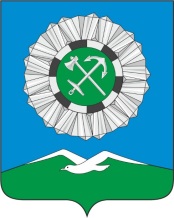 РОССИЙСКАЯ ФЕДЕРАЦИЯИркутская областьСлюдянское муниципальное образованиеАДМИНИСТРАЦИЯ СЛЮДЯНСКОГО ГОРОДСКОГО ПОСЕЛЕНИЯСлюдянского районаг. СлюдянкаПОСТАНОВЛЕНИЕВ целях повышения качества и доступности предоставления муниципальных услуг, обеспечения реализации прав граждан и юридических лиц на обращение в органы местного самоуправления, в соответствии с Федеральным законом от 27 июля 2010 года № 210-ФЗ «Об организации предоставления государственных и муниципальных услуг», Федеральным законом от 12 января 1996 года № 8-ФЗ «О погребении и похоронном деле», Федеральным законом от 6 октября 2003 года № 131-ФЗ «Об общих принципах организации местного самоуправления в Российской Федерации», Правилами разработки и утверждения административных регламентов предоставления муниципальных услуг в Слюдянском муниципальном образовании, утвержденных постановлением администрации Слюдянского городского поселения от 04.03.2020г. № 161, ст.ст. 24, 47 Устава Слюдянского муниципального образования, зарегистрированного Главным управлением Министерства юстиции Российской Федерации по Сибирскому Федеральному округу с изменениями и дополнениями от 15.01.2020г. № RU385181042020001,ПОСТАНОВЛЯЮ:1. Утвердить административный регламент предоставления муниципальной услуги «Предоставление участка земли для погребения умершего» на территории Слюдянского муниципального образования» (прилагается). 2. Настоящее постановление вступает в силу после дня его официального опубликования.3. Опубликовать настоящее постановление в специальном приложении к газете «Славное море», а также на официальном сайте администрации Слюдянского муниципального образования сети «Интернет».4. Контроль за исполнением настоящего постановления возложить на заместителя главы администрации Слюдянского городского поселения Хаюка О.В.Глава Слюдянскогомуниципального образования                                                                                  В.Н. Сендзяк Приложение № 1к постановлению администрации Слюдянского городского поселения
от 30.06.2020 № 412АДМИНИСТРАТИВНЫЙ РЕГЛАМЕНТ ПО ПРЕДОСТАВЛЕНИЮ МУНИЦИПАЛЬНОЙ УСЛУГИ «ПРЕДОСТАВЛЕНИЕ УЧАСТКА ЗЕМЛИ ДЛЯ ПОГРЕБЕНИЯ УМЕРШЕГО» НА ТЕРРИТОРИИ СЛЮДЯНСКОГО МУНИЦИПАЛЬНОГО ОБРАЗОВАНИЯРАЗДЕЛ I. Общие положенияГлава 1. Предмет регулирования административного регламента1. Административный регламент по предоставлению муниципальной услуги «Предоставление участка земли для погребения умершего» на территории Слюдянского муниципального образования (далее - Регламент) разработан в целях повышения качества и доступности результатов предоставления муниципальной услуги «Предоставление участка земли для погребения умершего» на территории Слюдянского муниципального образования.2. Регламент определяет сроки, порядок и последовательность действий органа, осуществляющего предоставление муниципальной услуги «Предоставление участка земли для погребения умершего» на территории Слюдянского муниципального образования, а также формы контроля за исполнением Регламента, досудебный (внесудебный) порядок обжалования решений и действий (бездействия) органа, предоставляющего муниципальную услугу, его должностных лиц.Глава 2. Круг заявителей3. Муниципальная услуга предоставляется физическим и юридическим лицам, в том числе индивидуальным предпринимателям, зарегистрированным в установленном законодательством порядке, взявшим на себя обязанность осуществить погребение умершего (далее – заявители).4. При обращении за получением муниципальной услуги от имени заявителей взаимодействие с органом, осуществляющим предоставление муниципальной услуги «Предоставление участка земли для погребения умершего» на территории Слюдянского муниципального образования, вправе осуществлять их уполномоченные представители.Глава 3. Требования к порядку информированияо предоставлении муниципальной услуги5. Для получения информации по вопросам предоставления муниципальной услуги и процедурах предоставления муниципальной услуги (далее - информация) заявитель обращается в орган, осуществляющий предоставление муниципальной услуги «Предоставление участка земли для погребения умершего» на территории Слюдянского муниципального образования.6. Законодательством предусмотрена возможность получения муниципальной услуги через многофункциональный центр предоставления государственных и муниципальных услуг (далее - МФЦ).Для получения информации о муниципальной услуге заявитель вправе обратиться в МФЦ, находящийся на территории Иркутской области.7. Информация предоставляется:1) при личном обращении;        2) с использованием телефонной связи, через официальный сайт Администрации Слюдянского городского поселения в информационно-телекоммуникационной сети «Интернет» (далее – сеть «Интернет») по адресу: https://www.gorod-sludyanka.ru (далее – официальный сайт администрации), через региональную государственную информационную систему «Региональный портал государственных и муниципальных услуг Иркутской области» в сети «Интернет» по адресу http://38.gosuslugi.ru (далее – Портал), по электронной почте администрации mogorod@slud.ru (далее – электронная почта администрации);3) письменно, в случае письменного обращения заявителя.8. Должностное лицо органа, осуществляющего предоставление муниципальной услуги, должно принять все необходимые меры по предоставлению заявителю исчерпывающей информации по вопросу обращения, в том числе с привлечением других должностных лиц данного органа.9. Должностные лица органа, осуществляющего предоставление муниципальной услуги, предоставляют информацию по следующим вопросам:1) об органе, осуществляющем предоставление муниципальной услуги, включая информацию о месте его нахождения, графике работы, контактных телефонах;2) о порядке предоставления муниципальной услуги и ходе предоставления муниципальной услуги;3) о перечне документов, необходимых для предоставления муниципальной услуги;4) о времени приема документов, необходимых для предоставления муниципальной услуги;5) о сроке предоставления муниципальной услуги;6) об основаниях отказа в приеме документов, необходимых для предоставления муниципальной услуги;7) об основаниях возврата заявления;8) об основаниях отказа в предоставлении муниципальной услуги;9) о порядке обжалования решений и действий (бездействия) органа, осуществляющего предоставление муниципальной услуги, а также должностных лиц данного органа.10. Основными требованиями при предоставлении информации являются:1) актуальность;2) своевременность;3) четкость и доступность в изложении информации;4) полнота информации;5) соответствие информации требованиям законодательства Российской Федерации.11. Предоставление информации по телефону осуществляется путем непосредственного общения заявителя с должностным лицом органа, осуществляющего предоставление муниципальной услуги.12. При ответах на телефонные звонки должностные лица органа, осуществляющего предоставление муниципальной услуги, подробно и в вежливой (корректной) форме информируют заявителей по интересующим их вопросам. Ответ на телефонный звонок начинается с информации о фамилии, имени, отчестве (последнее - при наличии) и должности лица, принявшего телефонный звонок.При невозможности должностного лица органа, осуществляющего предоставление муниципальной услуги, принявшего звонок, самостоятельно ответить на поставленные вопросы, телефонный звонок переадресовывается (переводится) на другое должностное лицо данного органа или же обратившемуся заявителю сообщается телефонный номер, по которому можно получить необходимую информацию. Максимальное время телефонного разговора составляет 15 минут.13. Если заявителя не удовлетворяет информация, представленная должностным лицом органа, осуществляющего предоставление муниципальной услуги, он может обратиться к к главе администрации или к лицу, исполняющему его полномочия (далее – глава администрации).14. Обращения заявителя (в том числе переданные при помощи факсимильной и электронной связи) о предоставлении информации рассматриваются должностными лицами органа, осуществляющего предоставление муниципальной услуги, в течение одного рабочего дня со дня регистрации обращения.Днем регистрации обращения является день его поступления в орган, осуществляющий предоставление муниципальной услуги.Ответ на обращение, поступившее в орган, осуществляющий предоставление муниципальной услуги, в течение срока его рассмотрения направляется по адресу, указанному в обращении.Ответ на обращение, переданное при помощи электронной связи, в течение срока его рассмотрения направляется с помощью информационно-телекоммуникационной сети «Интернет» на адрес электронной почты, указанный в обращении, или в письменной форме по почтовому адресу, указанному в обращении.15. Информация об органе, осуществляющем предоставление муниципальной услуги, порядке предоставления муниципальной услуги размещается:1) на стендах, расположенных в помещениях, занимаемых органом, осуществляющим предоставление муниципальной услуги;2) на официальном сайте органа, осуществляющего предоставление муниципальной услуги, в информационно-телекоммуникационной сети «Интернет» - https://www.gorod-sludyanka.ru, официальном сайте МФЦ http://www.mfc38.ru, а также на Портале http://38.gosuslugi.ru;3) посредством публикации в средствах массовой информации.16. На стендах, расположенных в помещениях, занимаемых органом, осуществляющим предоставление муниципальной услуги, размещается следующая информация:1) список документов для получения муниципальной услуги;2) о сроках предоставления муниципальной услуги;3) извлечения из Регламента:а) об основаниях отказа в предоставлении муниципальной услуги;б) об описании конечного результата предоставления муниципальной услуги;в) о порядке досудебного обжалования решений и действий (бездействия) органа, осуществляющего предоставление муниципальной услуги, а также должностных лиц данного органа;4) почтовый адрес органа, осуществляющего предоставление муниципальной услуги, номера телефонов для справок, график приема заявителей по вопросам предоставления муниципальной услуги, адрес официального сайта Портала;5) перечень нормативных правовых актов, регулирующих отношения, возникающие в связи с предоставлением муниципальной услуги.17. Информация об органе, осуществляющем предоставление муниципальной услуги:1) место нахождения: 665904, Иркутская область, город Слюдянка, улица Советская 34.2) телефон: 8 (39544) 52909;3) почтовый адрес для направления документов и обращений: 665904, Иркутская область, город Слюдянка, улица Советская 34;4) официальный сайт в информационно-телекоммуникационной сети «Интернет» - https://www.gorod-sludyanka.ru;5) адрес электронной почты: mogorod@slud.ru.18. График приема заявителей в органе, осуществляющем предоставление муниципальной услуги: с 8.00 по 17.00 (перерыв 12.00-13.00), кроме выходных (суббота, воскресенье) и нерабочих праздничных дней.19. Информирование граждан о порядке предоставления муниципальной услуги в МФЦ, о ходе выполнения запросов о предоставлении муниципальной услуги, а также по иным вопросам, связанным с предоставлением муниципальной услуги, консультирование граждан о порядке предоставления муниципальной услуги в МФЦ, осуществляется в порядке, установленном настоящей главой.Информация об адресах и режиме работы МФЦ указана на официальном сайте в информационно-телекоммуникационной сети «Интернет» http://www.mfc38.ru.РАЗДЕЛ II. Стандарт предоставления муниципальной услугиГлава 4. Наименование муниципальной услуги20. Под муниципальной услугой в настоящем Регламенте понимается предоставление участка земли для погребения умершего.Глава 5. Наименование администрации21. Органом, предоставляющим муниципальную услугу, является администрация Слюдянского муниципального образования (далее – уполномоченный орган).                     Глава 6. Результат предоставления муниципальной услуги.22. Конечным результатом предоставления муниципальной услуги является выдача (направление) заявителю решения о предоставлении муниципальной услуги либо решения об отказе в предоставлении муниципальной услуги.Глава 7. Срок предоставления муниципальной услуги, в том числе
с учетом необходимости обращения в организации, участвующие
в предоставлении муниципальной услуги, срок приостановления предоставления муниципальной услуги, срок выдачи документов, являющихся результатом предоставления муниципальной услуги23. Срок предоставления муниципальной услуги (выдачи (направления) документов, являющихся результатом предоставления муниципальной услуги) составляет не более 1 рабочего дня с момента регистрации заявления о предоставлении муниципальной услуги в уполномоченном органе.Срок исправления допущенных опечаток и ошибок в выданных в результате предоставления муниципальной услуги документах составляет не более 1 рабочего дня с момента регистрации заявления об исправлении опечаток (ошибок) в уполномоченном органе.24. Срок предоставления муниципальной услуги (срок исправления допущенных опечаток и ошибок в выданных в результате предоставления муниципальной услуги документах), запрос на получение которой (на исправление допущенных опечаток и ошибок в выданных в результате предоставления муниципальной услуги документах) передан заявителем через МФЦ, исчисляется со дня регистрации запроса на получение муниципальной услуги (на исправление допущенных опечаток и ошибок в выданных в результате предоставления муниципальной услуги документах) в уполномоченном органе.Глава 8. Нормативные правовые акты, регулирующие
предоставление муниципальной услуги25. Предоставление муниципальной услуги осуществляется в соответствии с законодательством Российской Федерации.26. Правовой основой предоставления муниципальной услуги являются следующие нормативные правовые акты:1) Конституция Российской Федерации («Собрание законодательства РФ», 4 августа 2014 года, № 31);2) Федеральный закон от 6 октября 2003 года № 131-ФЗ «Об общих принципах организации местного самоуправления в Российской Федерации» («Собрание законодательства РФ», 6 октября 2003 года, № 40, ст. 3822; «Парламентская газета», 8 октября 2003 года, № 186; «Российская газета», 8 октября 2003 года, № 202);3) Федеральный закон от 27 июля 2010 года № 210-ФЗ «Об организации предоставления государственных и муниципальных услуг» («Российская газета», 30 июля 2010 года, № 168; «Собрание законодательства РФ», 2 августа 2010 года, № 31, ст. 4179);4) Федеральный закон от 12 января 1996 года № 8-ФЗ «О погребении и похоронном деле» («Собрание законодательства РФ», 15 января 1996 года, № 3, ст. 146; «Российская газета», 20 января 1996 года, № 12);5) Указ Президента Российской Федерации от 29 июня 1996 года № 1001 «О гарантиях прав граждан на предоставление услуг по погребению умерших» («Собрание законодательства РФ», 1 июля 1996 года, № 27, ст. 3235; «Российская газета», 6 июля 1996 года, № 126);6) Постановление Главного государственного санитарного врача РФ от 28 июня 2011 года № 84 «Об утверждении СанПин 2.1.2882-11 «Гигиенические требования к размещению, устройству и содержанию кладбищ, зданий и сооружений похоронного назначения» («Российская газета», 7 сентября 2011 года, № 198) (далее - СанПин 2.1.2882-11);7) Распоряжение Правительства Российской Федерации от 17 декабря 2009 года № 1993-р «Об утверждении сводного перечня первоочередных государственных и муниципальных услуг, предоставляемых в электронном виде» («Российская газета», № 247, 23 декабря 2009 года; «Собрание законодательства РФ», 28 декабря 2009 года, № 52 (2 ч.), ст. 6626);8) Решение Думы Слюдянского муниципального образования от 02 июня 2020года № 35 IV-ГД «Об организации похоронного дела на территории Слюдянского муниципального образования»;8) Устав Слюдянского муниципального образования;9) настоящий Регламент.Глава 9. Исчерпывающий перечень документов, необходимых
в соответствии с нормативными правовыми актами для предоставления муниципальной услуги и услуг, которые являются необходимыми
и обязательными для предоставления муниципальной услуги, подлежащих представлению заявителем или его представителем,способы их получения заявителем или его представителем,в том числе в электронной форме, порядок их представления.27. Для получения участка земли для погребения умершего необходимы следующие документы:1) заявление о предоставлении муниципальной услуги (форма заявления приведена в приложении 1 к Регламенту);2) копия документа, удостоверяющего личность заявителя (с предъявлением оригинала для сверки) – для физических лиц;3) копии документов, удостоверяющих личность и подтверждающих полномочия лица, представляющего интересы заявителя, с предъявлением оригиналов для сверки - для представителей заявителя;4) копия свидетельства о смерти, документа, подтверждающего факт государственной регистрации рождения мертвого ребенка (с предъявлением оригинала для сверки);5) согласие органов внутренних дел на погребение умершего, личность которого не установлена (для выдачи разрешения на погребение умершего, личность которого не установлена органами внутренних дел в определенные законодательством Российской Федерации сроки);6) документ, подтверждающий отсутствие у умершего особо опасных инфекционных заболеваний и заболеваний неясной этиологии (для захоронения тела умершего, доставленного из других государств).28. Документы, указанные в подпунктах 1-4 пункта 27 Регламента, предоставляются заявителем в уполномоченный орган самостоятельно. В случае предъявления заявителем оригиналов документов без копий уполномоченный орган обеспечивает изготовление копий данных документов самостоятельно без взимания платы.29. Документы, указанные в подпунктах 5, 6 пункта 27 Регламента, запрашиваются уполномоченным органом в соответствующих органах, в распоряжении которых находятся указанные документы в соответствии с нормативными правовыми актами Российской Федерации, нормативными правовыми актами Иркутской области, муниципальными правовыми актами, если заявитель не представит указанные документы в уполномоченный орган самостоятельно.30. При предоставлении муниципальной услуги уполномоченный орган не вправе требовать от заявителей документы, не указанные в подпунктах 1-4 пункта 27 Регламента.31. Требования к документам, представляемым заявителем:1) документы должны иметь печати (при ее наличии), подписи уполномоченных должностных лиц, выдавших данные документы или удостоверивших подлинность копий документов (в случае получения документа в форме электронного документа он должен быть подписан электронной подписью);2) тексты документов должны быть написаны разборчиво;3) документы не должны иметь подчисток, приписок, зачёркнутых слов и не оговоренных в них исправлений;4) документы не должны быть исполнены карандашом;5) документы не должны иметь повреждений, наличие которых не позволяет однозначно истолковать их содержание.Глава 10. Исчерпывающий перечень документов, необходимыхв соответствии с нормативными правовыми актами для предоставления
муниципальной услуги, которые находятся в распоряжениигосударственных органов, органов местного самоуправления
и иных органов, участвующих в предоставлении муниципальной
услуги, и которые заявитель или его представитель вправе представить, а также способы их получения заявителями или их представителями,в том числе в электронной форме, порядок их представленияДокументы, необходимые для предоставления муниципальной услуги, которые находятся в распоряжении государственных органов, органов местного самоуправления и иных органов, участвующих в предоставлении государственных или муниципальных услуг, и которые заявитель или его представитель вправе преддставить, отсутствуют.Глава 11. Исчерпывающий перечень оснований для отказа в приеме документов, необходимых для предоставления муниципальной услуги.Основания для отказа в приеме документов, необходимых для предоставления муниципальной услуги, законодательством не предусмотрены.Глава 12. Исчерпывающий перечень оснований для приостановления или отказав предоставлении муниципальной услуги34. Основаниями для отказа в предоставлении муниципальной услуги являются:1) отсутствие свободного участка земли для погребения на указанном заявителем кладбище;2) отказ заявителя от другого предложенного уполномоченным органом участка земли для погребения умершего в случае невозможности погребения в указанном заявителем месте по причине несоответствия размера земельного участка требованиям Положения об организации ритуальных услуг и содержании мест захоронения на территории Слюдянского городского поселения  и СанПиН 2.1.2882-11 «Гигиенические требования к размещению, устройству и содержанию кладбищ, зданий и сооружений похоронного назначения».35. Неполучение (несвоевременное получение) документов, запрошенных в соответствии с пунктом 31 Регламента, не может являться основанием для отказа в предоставлении муниципальной услуги.36. Отказ в предоставлении муниципальной услуги может быть обжалован заявителем в порядке, установленном законодательством.Глава 13. Порядок, размер и основания взимания государственной пошлины или иной платы, взимаемой за предоставление муниципальной услуги.37. Муниципальная услуга предоставляется заявителям бесплатно. Оплата государственной пошлины или иной платы при предоставлении муниципальной услуги не установлена.38. Основания взимания государственной пошлины или иной платы, взимаемой при предоставлении муниципальной услуги, законодательством не установлены.Глава 14. Максимальный срок ожидания в очереди при подаче заявления о предоставлении муниципальной услуги и при получении результата предоставления такой услуги.39. Максимальное время ожидания в очереди при подаче заявления и документов не превышает 15 минут.40. Максимальное время ожидания в очереди при получении результата муниципальной услуги не превышает 15 минут.Глава 15. Срок и порядок регистрации запроса заявления заявителя о предоставлении муниципальной услуги и услуги, предостпавляемой организацией, участвующей в предоставлении муниципальной услуги, в том числе в электронной форме. 41. Регистрацию заявления и документов о предоставлении муниципальной услуги, в том числе в электронной форме, осуществляет должностное лицо уполномоченного органа, ответственное за регистрацию входящей корреспонденции.42. Максимальное время регистрации заявления о предоставлении муниципальной услуги составляет 10 минут.Глава 16. Требования к помещениям, в которых
предоставляется муниципальная услуга, к залу ожидания, местам для заполнения запрос о предоставлении муниципальной услуги, информационным стендам с образцами их заполнения и перечнем документов, необходимых для предоставления каждой муниципальной услуги, размещению и оформлению визуальной, текстовой и мультемедийной информации о порядке предоставления такой услуги, в том числе к обеспечению доступности для инвалидов указанных объектов в соответствии с законодательством Российской Федерации о социальной защите инвалидов. 43. Вход в здание уполномоченного органа оборудуется информационной табличкой (вывеской), содержащей информацию о полном наименовании уполномоченного органа.Инвалидам (включая инвалидов, использующих кресла-коляски и собак-проводников) (далее - инвалиды) обеспечивается беспрепятственный доступ к зданию уполномоченного органа и к предоставляемой в нем муниципальной услуге.44. В случаях, если здание невозможно полностью приспособить с учетом потребностей инвалидов, собственник этого объекта до его реконструкции или капитального ремонта должен принимать согласованные с одним из общественных объединений инвалидов, осуществляющих свою деятельность на территории Слюдянского муниципального образования, меры для обеспечения доступа инвалидов к месту предоставления услуги.45. Информационные таблички (вывески) размещаются рядом с входом, либо на двери входа так, чтобы они были хорошо видны заявителям.46. Прием заявлений и документов, необходимых для предоставления муниципальной услуги, осуществляется в кабинетах уполномоченного органа.47. Вход в кабинет уполномоченного органа оборудуется информационной табличкой (вывеской) с указанием номера кабинета, в котором осуществляется предоставление муниципальной услуги.48. Каждое рабочее место должностных лиц уполномоченного органа должно быть оборудовано персональным компьютером с возможностью доступа к необходимым информационным базам данных, печатающим и сканирующим устройствам.49. Места ожидания должны соответствовать комфортным условиям для заявителей и оптимальным условиям работы должностных лиц уполномоченного органа.50. Места ожидания в очереди на приём, подачу документов, необходимых для предоставления муниципальной услуги, оборудуются стульями, кресельными секциями, скамьями.51. В целях обеспечения конфиденциальности сведений о заявителе одним должностным лицом уполномоченного органа одновременно ведётся приём только одного заявителя. Одновременный приём двух и более заявителей не допускается.Глава 17. Показатели доступности и качества муниципальной услуги, том числе количество взаимодействий заявителя с должностнымилицами при предоставлении муниципальной услуги и ихпродолжительность, возможность получения информации о ходе предоставления муниципальной услуги, в том числе с использованием информационно-коммуникационных технологий, возможность либо невозможность получения муниципальной услуги в МФЦ (в томчисле в полном объеме), в любом территориальном подразделении администрации по выбору заявителя (экстерриториальный принцип), посредством запроса о предоставлении нескольких государственных и (или) муниципальных услуг в МФЦ, пердусмотренного статьей 15.1 Федерального закона № 210-ФЗ.52. Основными показателями доступности и качества муниципальной услуги являются:1) соблюдение требований к местам предоставления муниципальной услуги, их транспортной доступности;2) среднее время ожидания в очереди при подаче документов;3) отсутствие обращений об обжаловании решений и действий (бездействия) уполномоченного органа, а также должностных лиц уполномоченного органа;4) количество взаимодействий заявителя с должностными лицами уполномоченного органа.53. Основными требованиями к качеству рассмотрения обращений заявителей являются:1) достоверность предоставляемой заявителям информации о ходе рассмотрения обращения;2) полнота информирования заявителей о ходе рассмотрения обращения;3) наглядность форм предоставляемой информации об административных процедурах;4) удобство и доступность получения заявителями информации о порядке предоставления муниципальной услуги;5) оперативность вынесения решения в отношении рассматриваемого обращения.54. Взаимодействие заявителя с должностными лицами уполномоченного органа осуществляется при личном приеме граждан в соответствии с графиком приема граждан уполномоченного органа.55. Взаимодействие заявителя с должностными лицами уполномоченного органа осуществляется при личном обращении заявителя:1) для подачи документов, необходимых для предоставления муниципальной услуги;2) за получением результата предоставления муниципальной услуги.56. Продолжительность взаимодействия заявителя с должностными лицами уполномоченного органа при предоставлении муниципальной услуги не должна превышать 10 минут по каждому из указанных видов взаимодействия.57. Предоставление муниципальной услуги в МФЦ осуществляется в соответствии с соглашением, заключенным между уполномоченным МФЦ Иркутской области и уполномоченным органом, предоставляющим муниципальную услугу, с момента вступления в силу соответствующего соглашения о взаимодействии.58. Заявителю обеспечивается возможность получения информации о порядке предоставления муниципальной услуги (о ходе предоставления муниципальной услуги) через официальный сайт МФЦ - http://www.mfc38.ru.Глава 18. Иные требования, в том числе учитывающие особенности предоставления муниципальной услуги по экстерриториальному принципу и  особенности предоставления муниципальной услуги в электронной форме.59. Организация предоставления муниципальной услуги осуществляется по принципу «одного окна» на базе МФЦ при личном обращении заявителя (его представителя). При предоставлении муниципальной услуги сотрудниками МФЦ осуществляются следующие административные процедуры:1) прием заявления и документов, необходимых для предоставления муниципальной услуги, подлежащих представлению заявителем;2) обработка заявления и представленных документов;3) формирование и направление межведомственных запросов в органы, участвующие в предоставлении муниципальной услуги;4) выдача (направление) заявителю решения о предоставлении муниципальной услуги либо решения об отказе в предоставлении муниципальной услуги.60. Предоставление муниципальной услуги в электронной форме осуществляется в соответствии с планом перехода на предоставление в электронном виде муниципальных услуг, утвержденным постановлением администрации от 04.03.2020года № 161, предусматривающим четыре этапа:I этап (до 01.09.2020г.) – возможность получения информации о муниципальной услуге посредством Портала;II этап (до 01.09.2020г.) – возможность копирования и заполнения в электронном виде форм заявления и иных документов, необходимых для получения муниципальной услуги, размещенных на Портале;III этап (до 01.01.2021г.) – возможность в целях получения муниципальной услуги представления документов в электроном виде с использованием Портала;IV этап (до 01.01.2021г.) – возможность осуществления мониторинга хода предоставления муниципальной услуги с использованием Портала.Определение видов электронной подписи, использование которых допускается при обращении за получением муниципальных услуг, осуществляется в соответствии с Постановлением Правительства Российской Федерации от 25 июня 2012года № 634 «О видах электронной подписи, использование которых допускается при обращении за получением государственных и муниципальных услуг».РАЗДЕЛ III. Состав, последовательность и срок выполнения административных процедур (действий),  требований к порядку их выполнения, в том числе особенностей выполнения административных процедур (действий) в электронной форме, а также особенностей выполнения административных процедур (действий) в Многофункциональных центрах предоставления государственных и муниципальных услуг.Глава 19. Состав и последовательность административных процедур62. Предоставление муниципальной услуги включает в себя следующие административные процедуры:1) приём заявления о предоставлении муниципальной услуги;2) формирование и направление межведомственных запросов в органы, участвующие в предоставлении муниципальной услуги;3) принятие решения о предоставлении муниципальной услуги либо решения об отказе в предоставлении муниципальной услуги, выдача (направление) данного решения заявителю (приложении 2 к Регламенту).63. Блок-схема административных процедур предоставления муниципальной услуги приводится в приложении 3 к Регламенту.Глава 20. Приём заявления о предоставлении муниципальной услуги64. Основанием для начала административной процедуры является поступление в уполномоченный орган заявления о предоставлении муниципальной услуги с приложением документов, указанных в пункте 30 Регламента, одним из следующих способов:1) посредством личного обращения заявителя (его представителя) в уполномоченный орган;2) посредством личного обращения заявителя (его представителя) через МФЦ;3) посредством направления документов через операторов почтовой связи;4) посредством направления документов по электронной почте mogorod@slud.ru, подписанных электронной подписью в соответствии с Постановлением Правительства Российской Федерации от 25 июня 2012 года № 634 «О видах электронной подписи, использование которых допускается при обращении за получением государственных и муниципальных услуг»;5) посредством направления документов с использованием Портала.65. Заявление регистрируется должностным лицом уполномоченного органа, ответственным за регистрацию входящей корреспонденции, в день его поступления (получения) в соответствии с правилами делопроизводства в уполномоченном органе. 66. При регистрации заявления должностное лицо уполномоченного органа, ответственное за регистрацию входящей корреспонденции, осуществляет сверку представленных заявителем документов с оригиналами (с проставлением соответствующей отметки на копиях документов), обеспечивает изготовление копий документов (в случае, если копии документов не предоставлены заявителем самостоятельно). В случае неполного представления документов, указанных в пункте 27 Регламента, а также в случае представления документов с нарушением требований, установленных пунктом 31 Регламента, возвращает заявление (при личном обращении выдает заявителю письмо о возврате заявления с обоснованием причин возврата, при поступлении заявления через операторов почтовой связи или в форме электронного документа направляет по адресу, указанному в заявлении, письмо о возврате заявления с обоснованием причин возврата). Возврат заявления не препятствует повторному обращению заявителя после устранения причин, послуживших основанием для возврата заявления.67. Заявителю, подавшему заявление лично, в день обращения на копии заявления ставится отметка о получении документов с указанием даты и входящего номера заявления, зарегистрированного в соответствии с правилами делопроизводства в уполномоченном органе.68. Результатом исполнения и способом фиксации административной процедуры по приему заявления на предоставление участка земли для погребения умершего является регистрация заявления и документов в соответствии с правилами делопроизводства в уполномоченном органе либо выдача (направление) письма о возврате заявления.69. Критерием принятия решения по административной процедуре является наличие заявления и документов в соответствии с пунктом 27 Регламента.Глава 21. Формирование и направление межведомственных запросов в органы (организации), участвующие в предоставлении муниципальной услуги70. Основанием для начала административной процедуры является непредставление документов, предусмотренных пунктом 27 Регламента.71. В течение рабочего дня, который является днем регистрации заявления, должностное лицо уполномоченного органа, ответственное за предоставление муниципальной услуги, осуществляет направление межведомственных запросов в соответствующие органы, в распоряжении которых находятся документы, предусмотренные в подпунктах 5, 6 пункта 27 Регламента, в случае, если указанные документы не были представлены заявителем самостоятельно, в том числе в электронной форме с использованием единой системы межведомственного электронного взаимодействия и подключаемых к ней региональных систем межведомственного электронного взаимодействия.72. В течение рабочего дня, который является днем регистрации документов, должностное лицо уполномоченного органа обеспечивает получение всех необходимых запросов, связанных с предоставлением услуги.72. Межведомственный запрос о представлении документов, указанных в подпунктах 5, 6 пункта 27 Регламента, для предоставления муниципальной услуги с использованием межведомственного информационного взаимодействия формируется в соответствии с требованиями статьи 7.2 Федерального закона от 27 июля 2010 года № 210-ФЗ «Об организации предоставления государственных и муниципальных услуг».73. Результатом административной процедуры является получение в рамках межведомственного взаимодействия информации (документов), необходимой для предоставления муниципальной услуги заявителю.74. Способом фиксации результата административной процедуры является фиксация факта поступления документов и сведений, полученных в рамках межведомственного взаимодействия, необходимых для предоставления муниципальной услуги, в соответствии с правилами делопроизводства в уполномоченном органе.75. Критерием принятия решения по административной процедуре является наличие запрашиваемых документов в рамках межведомственного взаимодействия.Глава 22. Принятие решения о предоставлении  (об отказе в предоставлении) муниципальной услуги .76. Основанием для начала административной процедуры является наличие полного пакета документов, необходимого для предоставления муниципальной услуги.77. В течение 1 рабочего дня со дня регистрации заявления должностное лицо уполномоченного органа, ответственное за предоставление муниципальной услуги:1) при наличии свободного участка земли для погребения на указанном заявителем кладбище в указанном месте выдает заявителю решение о предоставлении муниципальной услуги, с заполнением книги учета (регистрации) захоронений;2) в случае отсутствия свободного участка земли для погребения на указанном заявителем кладбище выдает заявителю решение об отказе в предоставлении муниципальной услуги;3) в случае невозможности погребения умершего в указанном заявителем месте по причине несоответствия размера земельного участка требованиям Положения об организации ритуальных услуг и содержании мест захоронения на территории Слюдянского городского поселения  и СанПиН 2.1.2882-11 «Гигиенические требования к размещению, устройству и содержанию кладбищ, зданий и сооружений похоронного назначения», предлагает заявителю другой участок земли для размещения места погребения умершего при наличии свободного участка земли для погребения, отвечающего указанным требованиям. В случае несогласия заявителя с предложенным участком земли для размещения места погребения умершего выдает заявителю решение об отказе в предоставлении муниципальной услуги с проставлением на заявлении отметки, что заявитель отказался от предложенного участка земли для погребения умершего с подписью заявителя.78. Решение о предоставлении муниципальной услуги либо решение об отказе в предоставлении муниципальной услуги уполномоченный орган выдает (направляет) заявителю в течение 1 рабочего дня, следующего за днем регистрации заявления.79. В случае подачи заявления через МФЦ уполномоченный орган не позднее 1 рабочего дня, следующего за днем регистрации заявления, выдает (направляет) в МФЦ решение о предоставлении муниципальной услуги либо решение об отказе в предоставлении муниципальной услуги. В тот же рабочий день МФЦ выдает (направляет) указанное решение заявителю.80. Результатом административной процедуры является выдача (направление) заявителю решения о предоставлении муниципальной услуги либо решения об отказе в предоставлении муниципальной услуги, способом фиксации результата является регистрация указанных документов в соответствии с требованиями делопроизводства в уполномоченном органе.Критерием принятия решения по результатам административной процедуры является наличие (отсутствие) оснований для отказа в предоставлении муниципальной услуги в соответствии с пунктом 36 Регламента.РАЗДЕЛ IV. Формы контроля за исполнением административного регламента.Глава 23. Порядок осуществления текущего контроля за соблюдением
и исполнением ответственными должностными лицами положений  регламента и иных нормативных правовых актов, устанавливающих требования к предоставлению муниципальной услуги, а также за принятием ими решений81. Текущий контроль за соблюдением последовательности действий, определенных административными процедурами по предоставлению муниципальной услуги и принятием решений должностными лицами уполномоченного органа, осуществляется должностными лицами уполномоченного органа, наделенными соответствующими полномочиями, путем рассмотрения отчетов должностных лиц уполномоченного органа, а также рассмотрения жалоб заявителей.82. Основными задачами текущего контроля являются:1) обеспечение своевременного и качественного предоставления муниципальной услуги;2) выявление нарушений в сроках и качестве предоставления муниципальной услуги;3) выявление и устранение причин и условий, способствующих ненадлежащему предоставлению муниципальной услуги;4) принятие мер по надлежащему предоставлению муниципальной услуги.83. Текущий контроль осуществляется на постоянной основе.Глава 24. Порядок и периодичность осуществления плановых
и внеплановых проверок полноты и качества предоставления
муниципальной услуги, в том числе порядок и формы контроля
за полнотой и качеством предоставления муниципальной услуги84. Контроль за полнотой и качеством предоставления должностными лицами уполномоченного органа муниципальной услуги осуществляется в форме плановых и внеплановых проверок.85. Порядок и периодичность осуществления плановых проверок устанавливается планом работы уполномоченного органа. При проверке могут рассматриваться все вопросы, связанные с предоставлением муниципальной услуги (комплексные проверки), или отдельный вопрос, связанный с предоставлением муниципальной услуги (тематические проверки). Проверка также может проводиться по конкретной жалобе заявителя.86. Внеплановые проверки проводятся в связи с проверкой устранения ранее выявленных нарушений Регламента, а также в случае получения жалоб заявителей на действия (бездействие) должностных лиц уполномоченного органа, ответственного за предоставление муниципальной услуги.87. Заявитель информируется о результатах проверки поданной им жалобы, а также о решениях, принятых по результатам проведенной проверки, в установленном законодательством Российской Федерации порядке.88. По результатам проведенных проверок в случае выявления фактов нарушения прав и законных интересов заявителей осуществляется привлечение виновных лиц к ответственности в соответствии с законодательством Российской Федерации.Глава 25. Ответственность должностных лиц администрации
за решения и действия (бездействие), принимаемые (осуществляемые)
ими в ходе предоставления муниципальной услуги89. Обязанность соблюдения положений Регламента закрепляется в должностных инструкциях должностных лиц уполномоченного органа.90. При выявлении нарушений прав заявителей в связи с исполнением Регламента виновные в нарушении должностные лица уполномоченного органа привлекаются к ответственности в соответствии с законодательством Российской Федерации.Глава 26. Положения, характеризующие требования к порядку
и формам контроля за предоставлением муниципальной услуги, в том числе со стороны граждан, их объединений и организаций91. Контроль за предоставлением муниципальной услуги со стороны граждан, их объединений и организаций осуществляется путем информирования уполномоченного органа о фактах:1) нарушения прав и законных интересов заявителей решением, действием (бездействием) уполномоченного органа, его должностных лиц;2) нарушения положений Регламента или иных нормативных правовых актов Российской Федерации, устанавливающих требования к предоставлению муниципальной услуги;3) некорректного поведения должностных лиц уполномоченного органа, нарушения правил служебной этики при предоставлении муниципальной услуги.92. Информацию, указанную в пункте 93 Регламента, заявители могут сообщить по телефонам уполномоченного органа или на официальном сайте уполномоченного органа в информационно-телекоммуникационной сети «Интернет», указанным в пункте 17 Регламента.93. Контроль за предоставлением муниципальной услуги осуществляется в соответствии с законодательством.РАЗДЕЛ V. Досудебный (внесудебный) порядок обжалования решений и действий (бездействия) органа, предоставляющего муниципальную услугу,  а также их должностных лиц, муниципальных служащих.Глава 27. Информация для заинтересованных лиц об их праве на досудебное (внесудебное) обжалование действий (бездействий) и (или) решений, принятых (осуществленных) в ходе предоставления муниципальной услуги.94. Предметом досудебного (внесудебного) обжалования заявителями (их представителями) являются решения и действия (бездействие) уполномоченного органа, а также должностных лиц уполномоченного органа, связанные с предоставлением муниципальной услуги.95. С целью обжалования решений и действий (бездействия) уполномоченного органа, а также должностных лиц уполномоченного органа заявитель вправе обратиться в уполномоченный орган с заявлением об обжаловании решений и действий (бездействия) уполномоченного органа, а также должностных лиц уполномоченного органа (далее - жалоба).96. Информацию о порядке подачи и рассмотрения жалобы заявитель может получить в соответствии с пунктами 7, 15, 17 Регламента.97. Заявитель может обратиться с жалобой, в том числе в следующих случаях:1) нарушение срока регистрации заявления о предоставлении муниципальной услуги;2) нарушение срока предоставления муниципальной услуги;3) требование у заявителя документов, не предусмотренных нормативными правовыми актами Российской Федерации, нормативными правовыми актами Иркутской области, муниципальными правовыми актами Слюдянского муниципального образования для предоставления муниципальной услуги;4) отказ в приеме документов, предоставление которых предусмотрено нормативными правовыми актами Российской Федерации, нормативными правовыми актами Иркутской области, муниципальными правовыми актами Слюдянского муниципального образования для предоставления муниципальной услуги, у заявителя;5) отказ в предоставлении муниципальной услуги, если основания отказа не предусмотрены федеральными законами и принятыми в соответствии с ними иными нормативными правовыми актами Российской Федерации, нормативными правовыми актами Иркутской области;6) затребование с заявителя при предоставлении муниципальной услуги платы, не предусмотренной нормативными правовыми актами Российской Федерации, нормативными правовыми актами Иркутской области, муниципальными правовыми актами;7) отказ уполномоченного органа, должностного лица уполномоченного органа в исправлении допущенных опечаток и ошибок в выданных в результате предоставления муниципальной услуги документах либо нарушение установленного срока таких исправлений.98. Жалоба подается в письменной форме на бумажном носителе, в электронной форме в уполномоченный орган одним из способов, указанных в пункте 65 Регламента, а также с использованием информационно-телекоммуникационной сети «Интернет» https://www.gorod-sludyanka.ru, электронной почты без использования электронной подписи.99. Прием жалоб осуществляется в соответствии с графиком приема заявителей, указанным в пункте 18 Регламента.100. Заявитель имеет право обратиться в уполномоченный орган за получением информации и документов, необходимых для обоснования и рассмотрения жалобы, в соответствии с пунктами 65, 100 Регламента.101. Жалоба может быть подана при личном приеме заявителя. Прием заявителей в уполномоченном органе осуществляет глава администрации.102. Прием заявителей осуществляется ведущий специалист отдела имущества и земельных отношений.103. При личном приеме заявитель предъявляет документ, удостоверяющий его личность.104. Жалоба должна содержать:1) наименование уполномоченного органа, должностного лица уполномоченного органа, решения и действия (бездействие) которых обжалуются;2) фамилию, имя, отчество (последнее - при наличии), сведения о месте жительства заявителя - физического лица либо наименование, сведения о месте нахождения заявителя - юридического лица, а также номер (номера) контактного телефона, адрес (адреса) электронной почты (при наличии) и почтовый адрес, по которым должен быть направлен ответ заявителю;3) сведения об обжалуемых решениях и действиях (бездействии) уполномоченного органа, должностного лица уполномоченного органа или муниципального служащего;4) доводы, на основании которых заявитель не согласен с решением и действием (бездействием) уполномоченного органа, должностного лица уполномоченного органа либо муниципального служащего. Заявителем могут быть представлены документы (при наличии), подтверждающие доводы заявителя, либо их копии.105. Жалоба, поступившая в уполномоченный орган, подлежит рассмотрению в течение пятнадцати рабочих дней со дня ее регистрации, а в случае обжалования отказа уполномоченного органа, должностного лица уполномоченного органа в приеме документов у заявителя либо в исправлении допущенных опечаток и ошибок или в случае обжалования нарушения установленного срока таких исправлений - в течение пяти рабочих дней со дня ее регистрации.106. По результатам рассмотрения жалобы уполномоченный орган принимает одно из следующих решений:1) удовлетворяет жалобу, в том числе в форме отмены принятого решения, исправления допущенных уполномоченным органом опечаток и ошибок в выданных в результате предоставления муниципальной услуги документах, возврата заявителю денежных средств, взимание которых не предусмотрено нормативными правовыми актами Российской Федерации, нормативными правовыми актами Иркутской области, муниципальными правовыми актами, а также в иных формах;2) отказывает в удовлетворении жалобы.107. Не позднее дня, следующего за днем принятия решения, указанного в пункте 111 Регламента, заявителю в письменной форме и по желанию заявителя в электронной форме направляется мотивированный ответ о результатах рассмотрения жалобы.108. В случае установления в ходе или по результатам рассмотрения жалобы признаков состава административного правонарушения или преступления уполномоченный орган незамедлительно направляет имеющиеся материалы в органы прокуратуры.109. Заявители вправе обжаловать решение, принятое уполномоченным органом по результатам рассмотрения жалобы, в соответствии с законодательством Российской Федерации. Глава 28. Перечень нормативных правовых актов, регулирующих порядок досудебного (внесудебного) обжалования действий (бездействия) и (или) решений, принятых (осуществленных)
в ходе предоставления муниципальной услуги110. Нормативные правовые акты, регулирующие порядок досудебного (внесудебного) обжалования действий (бездействия) и (или) решений, принятых (осуществленных) в ходе предоставления муниципальной услуги:1) Федеральный закон от 27 июля 2010 года № 210-ФЗ «Об организации предоставления государственных и муниципальных услуг»;2) Постановление администрации Слюдянского городского поселения от 01 апреля 2020г. № 224 «Об утверждении Положения об особенностях подачи и рассмотрения жалоб на решения и действия (бездействия) администрации Слюдянского городского поселения, её должностных лиц, муниципальных служащих, предоставляющих муниципальные услуги».111. Информация, содержащаяся в настоящем разделе, подлежит размещению на Портале.Приложение 1к административному регламентупо предоставлению муниципальной услуги«Предоставление участка земли для погребения умершего» на территории Слюдянского муниципального образованияФОРМА ЗАЯВЛЕНИЯГлаве  Слюдянского муниципальногообразования ____________________от _____________________________(для физического лица,его представителя указываются:фамилия, имя, отчество(последнее - при наличии),место жительства, контактный телефон;для индивидуального предпринимателя:фамилия, имя, отчество(последнее - при наличии),место жительства, контактный телефон,фамилия, имя, отчество(последнее - при наличии)представителя);для юридического лица: полное наименование, место нахождения,контактный телефон,фамилия, имя, отчество(последнее - при наличии)представителя)ЗАЯВЛЕНИЕПрошу предоставить участок земли для захоронения моего (-ей, -их) ____________________________________________________________________________________________________________________________________ (указываются фамилия, имя, отчество (последнее - при наличии), сведения о родственных или иных отношениях с умершим (-ей, -ими)На кладбище _______________________________(указывается наименование кладбища, а также номер участка, квартала, если заявитель располагает такой информацией).Действующие нормы и правила установки памятников, памятных знаков, надмогильных и мемориальных сооружений обязуюсь соблюдать.Приложение: (отметить знаком «V»)копия документа, удостоверяющего личность заявителя (с предъявлением оригинала для сверки) – для физических лиц;копии документов, удостоверяющих личность и подтверждающих полномочия лица, представляющего интересы заявителя, с предъявлением оригиналов для сверки - для представителей заявителя;копия свидетельства о смерти, документа, подтверждающего факт государственной регистрации рождения мертвого ребенка (с предъявлением оригинала для сверки);согласие органов внутренних дел на погребение умершего, личность которого не установлена (для выдачи разрешения на погребение умершего, личность которого не установлена органами внутренних дел в определенные законодательством Российской Федерации сроки);документ, подтверждающий отсутствие у умершего особо опасных инфекционных заболеваний и заболеваний неясной этиологии (для захоронения тела умершего, доставленного из других государств).иные документы ______________________________ (указать какие).За достоверность предоставленных сведений несу полную ответственность.Ответственный за захоронение:Фамилия, имя, отчество (последнее – при наличии) – для физического лица, индивидуального предпринимателя ___________________________________Полное наименование юридического лица – для юридического лица __________________________________________________________________Подпись _____________Дата __________________Порядковый номер в книге учета (регистрации) захоронений _________Приложение 2к административному регламентупо предоставлению муниципальной услуги«Предоставление участка земли для погребения умершего» на территории Слюдянского муниципального образованияСПРАВКАО ПРЕДОСТАВЛЕНИИ УЧАСТКА ЗЕМЛИДЛЯ ПОГРЕБЕНИЯ УМЕРШЕГОНа кладбище ___________________________________участок N _______; ряд ________; место ____________Ф.И.О. умершего _______________________________________________________________________________Свидетельство о смерти __________________________________________________________________________В случае подзахоронения Ф.И.О. ранее умершего __________________________________________________________________________Ф.И.О. заявителя ________________________________________________________________________________Должность, Ф.И.О., подпись специалиста, ответственного за предоставление муниципальной услуги ________________________________________________________________________________________________Дата ____________________________________________Приложение 3к административному регламентупо предоставлению муниципальной услуги«Предоставление участка земли для погребения умершего» на территории Слюдянского муниципального образованияБЛОК-СХЕМААДМИНИСТРАТИВНЫХ ПРОЦЕДУР ПРЕДОСТАВЛЕНИЯ МУНИЦИПАЛЬНОЙ УСЛУГИот  30.06.2020  №  412Об утверждении административного регламента предоставления муниципальной услуги «Предоставление участка земли для погребения умершего на территории Слюдянского муниципального образования».   